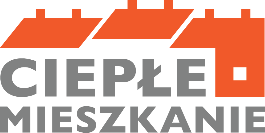 Ankietadla mieszkańców zainteresowanych dofinansowaniem do wymiany źródeł ciepła i poprawę efektywności energetycznej w lokalach mieszkalnych znajdujących się w budynkach mieszkalnych wielorodzinnych na terenie gminy Janowiec Wielkopolski.   Ankieta nie stanowi deklaracji udziału w programie, ma na celu zebranie informacji, które konieczne są do pozyskaniu ewentualnego dofinansowania w ramach programu „Ciepłe Mieszkanie” na wymianę źródeł ciepła oraz poprawę efektywności energetycznej lokali mieszkalnych w budynkach wielorodzinnych. Program „Ciepłe Mieszkanie” przeznaczony będzie dla osób fizycznych posiadających tytuł prawny do lokalu mieszkalnego oraz dla małych wspólnot mieszkaniowych (od 3 do 7 lokali) zainteresowanych uzyskaniem dofinansowania na wymianę nieefektywnych źródeł ciepła na paliwa stałe oraz poprawę efektywności energetycznej w lokalach mieszkalnych znajdujących się w wielorodzinnych budynkach mieszkalnych na terenie gminy Janowiec Wielkopolski. Dotacja udzielona będzie w formie refundacji poniesionych wydatków. Dane zawarte w ankiecie są niezbędne do oszacowania liczby osób zainteresowanych dofinansowaniem do wymiany źródeł ciepła i poprawą efektywności energetycznej mieszkań celem przygotowania ewentualnego wniosku o dofinansowanie inwestycji, który gmina Janowiec Wielkopolski będzie mogła złożyć do Wojewódzkiego Funduszu Ochrony Środowiska i Gospodarki Wodnej w Toruniu, w przypadku zainteresowania programem oraz ogłoszenia przez WFOŚ i GW                w Toruniu naboru wniosków. Wypełnioną ankietę można złożyć w Urzędzie Miejskim w Janowcu Wielkopolskim, ul. Gnieźnieńska 3 88-430 Janowiec Wielkopolski, wysłać pocztą na powyższy adres lub drogą elektroniczną na adres e – mailowy: srodowisko@um-janowiecwlkp.pl Termin składania ankiet  upływa  19 stycznia 2024 r.[	OŚWIADCZENIE1. Potwierdzam prawdziwość informacji, które zostały podane przeze mnie w niniejszej ankiecie.2. Zapoznałem/am się z treścią Regulaminu Naboru Wniosków o dofinansowanie przedsięwzięć w ramach Programu Priorytetowego „Ciepłe Mieszkanie” oraz pozostałymi załącznikami zamieszczonymi pod adresem https://www.czystepowietrze.gov.pl/cieple-mieszkanie-2/ 3. Zapoznałem/am się z przedłożoną mi klauzulą informacyjną dotyczącą przetwarzania danych osobowych.Gmina Janowiec Wielkopolski informuje, że:- realizacja Programu „Ciepłe Mieszkanie” uzależniona jest od przyznania Gminie środków z Wojewódzkiego Funduszu Ochrony Środowiska i Gospodarki Wodnej w Toruniu; - zastrzega sobie prawo odstąpienia od realizacji Programu „Ciepłe Mieszkanie” w sytuacji braku zainteresowania mieszkańców otrzymaniem dofinansowania z programu. DANE IDENTYFIKACYJNEDANE IDENTYFIKACYJNEDANE IDENTYFIKACYJNEDANE IDENTYFIKACYJNEDANE IDENTYFIKACYJNEImię:Imię:Nazwisko:Nazwisko:Nazwisko:Miejscowość:Ulica:Ulica:Nr domu:Nr lokalu:Kod pocztowy:Poczta:Poczta:Telefon:Telefon:Adres e-mail:Adres e-mail:Adres e-mail:Adres e-mail:Adres e-mail:DANE DOTYCZĄCE LOKALU MIESZKALNEGODANE DOTYCZĄCE LOKALU MIESZKALNEGODANE DOTYCZĄCE LOKALU MIESZKALNEGODANE DOTYCZĄCE LOKALU MIESZKALNEGODANE DOTYCZĄCE LOKALU MIESZKALNEGOMiejscowość:Miejscowość:Ulica:Ulica:Ulica:Nr budynku i mieszkania:Nr budynku i mieszkania:Nr księgi wieczystej lokalu mieszkalnego:Nr księgi wieczystej lokalu mieszkalnego:Nr księgi wieczystej lokalu mieszkalnego:Czy w lokalu prowadzona jest działalność gospodarcza?                            TAK           	NIE	                            Czy w lokalu prowadzona jest działalność gospodarcza?                            TAK           	NIE	                            Czy w lokalu prowadzona jest działalność gospodarcza?                            TAK           	NIE	                            Czy w lokalu prowadzona jest działalność gospodarcza?                            TAK           	NIE	                            Czy w lokalu prowadzona jest działalność gospodarcza?                            TAK           	NIE	                            ZAKRES PLANOWANEGO PRZEDSIĘWZIĘCIA - wypełniają osoby fizyczne  (właściwe proszę zaznaczyć  X)ZAKRES PLANOWANEGO PRZEDSIĘWZIĘCIA - wypełniają osoby fizyczne  (właściwe proszę zaznaczyć  X) Pompa ciepła typu  powietrze/woda    Pompa ciepła typu  powietrze/powietrze Kocioł gazowy kondensacyjny     Kocioł na pellet drzewny o podwyższonym standardzie Ogrzewanie elektryczne  Ogrzewanie elektryczne     Instalacja centralnego ogrzewania oraz instalacja ciepłej wody użytkowej**przy jednoczesnej wymianie źródła ciepła   Wentylacja mechaniczna z odzyskiem ciepła**przy jednoczesnej wymianie źródła ciepła   Wymiana stolarki okiennej**przy jednoczesnej wymianie źródła ciepła Wymiana drzwi wejściowych**przy jednoczesnej wymianie źródła ciepłaZAKRES PLANOWANEGO PRZEDSIĘWZIĘCIA  -wypełniają małe wspólnoty od 3 do 7 lokali Wymiana nieefektywnego źródła/eł ciepła na paliwo stałe, ocieplenie przegród budowlanych,       montaż mikroinstalacji fotowoltaicznej Termomodernizacja budynku, montaż mikroinstalacji fotowoltaicznejSzacowany koszt zadania:Szacowany koszt zadania:Szacowany koszt zadania:Szacowany koszt zadania:Likwidowany rodzaj ogrzewania:Likwidowany rodzaj ogrzewania:Ilość źródeł ciepła podlegających likwidacji:Ilość źródeł ciepła podlegających likwidacji:MOGĘ SKORZYSTAĆ Z DOFINANSOWANIA NA POZIOMIE:(wypełniają osoby fizyczne)MOGĘ SKORZYSTAĆ Z DOFINANSOWANIA NA POZIOMIE:(wypełniają osoby fizyczne)MOGĘ SKORZYSTAĆ Z DOFINANSOWANIA NA POZIOMIE:(wypełniają osoby fizyczne)MOGĘ SKORZYSTAĆ Z DOFINANSOWANIA NA POZIOMIE:(wypełniają osoby fizyczne) podstawowymWarunek → Osoba posiadająca ww. tytuł prawny do lokalu, której roczne dochody nie przekraczają kwoty:  ✓135 tys. złBrany jest pod uwagę tylko dochód, osoby składającej ankietę, a nie w przeliczeniu na członka gospodarstwa domowego. podwyższonymWarunek → Osoba posiadająca ww. tytuł prawny do lokalu, której przeciętny miesięczny dochód na jednego członka jej gospodarstwa domowego nie przekracza kwoty:  ✓1894 zł  w gospodarstwie wieloosobowym 		                            ✓2651 zł w gospodarstwie jednoosobowym podwyższonymWarunek → Osoba posiadająca ww. tytuł prawny do lokalu, której przeciętny miesięczny dochód na jednego członka jej gospodarstwa domowego nie przekracza kwoty:  ✓1894 zł  w gospodarstwie wieloosobowym 		                            ✓2651 zł w gospodarstwie jednoosobowym najwyższymWarunek → Osoba posiadająca ww. tytuł prawny do lokalu, której przeciętny miesięczny dochód na jednego członka jej gospodarstwa domowego nie przekracza kwoty: ✓1090 zł w gospodarstwie wieloosobowym                     ✓1526 zł w gospodarstwie jednoosobowymlub jest ustalone prawo do zasiłku stałego, okresowego, rodzinnego lub opiekuńczego.DATA:PODPIS OSOBY SKŁADAJĄCEJ ANKIETĘ:..................